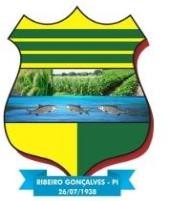 ANEXO IV- FORMULÁRIO DE RECURSOEdital 003/2023Nome do Candidato: ____________________________________________________Cargo: __________________________________TIPO DE RECURSO – (Assinale o tipo de Recurso)(   )Referente ao Resultado Preliminar1-O recurso deverá ser enviado para o endereço eletrônico : tsribeirogoncalves@gmail.com até as 23:59 min do dia 18 de outubro de 2023.  Justificativa do candidato – Razões do Recurso ___________________________________________________________________________________________________________________________________________________________________________________________________________________________________________________________________________________________________________________________________________________________________________________________________________________________________________________                                                 ________________, ___   de_______ de 2023___________________________ ______________Assinatura do candidato